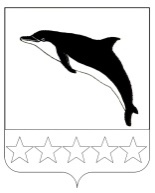 СОВЕТ НЕБУГСКОГО СЕЛЬСКОГО ПОСЕЛЕНИЯТУАПСИНСКОГО РАЙОНАСЕССИЯ - 37Р Е Ш Е Н И Еот 29.07.2022                                                                                                  № 154с.НебугОб утверждении перечня объектов недвижимого имущества, предлагаемого к безвозмездной передаче из собственности Российской Федерации в собственность Небугского сельского поселения Туапсинского района В соответствии со статьёй 215 Гражданского кодекса Российской Федерации, с частью 11 статьи 154 Федерального закона                                                от 22 августа 2004 г. № 122-ФЗ «О внесении изменений в законодательные акты Российской Федерации и признании утратившими силу некоторых законодательных актов Российской Федерации в связи с принятием Федеральных законов «О внесении изменений и дополнений в Федеральный закон «Об общих принципах организации законодательных (представительных) и исполнительных органов государственной власти субъектов Российской Федерации», пунктом 3 части 1, частью 2 статьи 14, статьями 35, 50, 51 Федерального закона от 6 октября 2003 г. № 131-ФЗ «Об общих принципах организации местного самоуправления в Российской Федерации», руководствуясь постановлением Правительства Российской Федерации                  от 13 июня 2006 г. № 374 «О перечнях документов, необходимых для принятия решения о передаче имущества из федеральной собственности в собственность субъекта Российской Федерации или муниципальную собственность,                           из собственности субъекта Российской Федерации в федеральную собственность или муниципальную собственность, из муниципальной собственности в федеральную собственность или собственность субъекта Российской Федерации», Положением о порядке управления и распоряжения объектами муниципальной собственности Небугского сельского поселения Туапсинского района, утвержденным решением Совета Небугского сельского поселения Туапсинского района от 29 марта 2018 г. № 225, Уставом Небугского сельского поселения Туапсинского района, рассмотрев обращение Федерального казенного учреждения здравоохранения «Санаторий «Сосновый» Министерства внутренних дел Российской Федерации от 21 июня 2022 г.         № 512, с целью дальнейшего использования передаваемого имущества для исполнения полномочий по решению вопросов местного значения сельского поселения, установленных Законом Краснодарского края от 8 августа 2016 г.                        № 3459-КЗ «О закреплении за сельскими поселениями Краснодарского края отдельных вопросов местного значения городских поселений» в части организации в границах поселения газоснабжения населения в пределах полномочий, установленных законодательством Российской Федерации, Совет Небугского сельского поселения Туапсинского района р е ш и л:1. Утвердить перечень объектов недвижимого имущества, предлагаемого к безвозмездной передаче из собственности Российской Федерации в собственность Небугского сельского поселения Туапсинского района, в следующем составе сооружений газового хозяйства:1) резервуар СУГ № 4645, назначение: производственное промышленное, объем 2 куб. метров, кадастровый номер 23:33:0000000:3192, местоположение: Россия, Краснодарский край, Туапсинский район, п. Сосновый, тер. ГУ ЦВМ и Р «Сосновый»;2) резервуар СУГ № 4646, назначение: производственное промышленное, объем 2 куб. метров, кадастровый номер 23:33:0000000:3194, местоположение: Россия, Краснодарский край, Туапсинский район, п. Сосновый, тер. ГУ ЦВМ и Р «Сосновый»;3) резервуар СУГ № 4909, назначение: производственное промышленное, объем 3 куб. метров, кадастровый номер 23:33:0000000:3193, местоположение: Россия, Краснодарский край, Туапсинский район, п. Сосновый, тер. ГУ ЦВМ и Р «Сосновый»;4) наружный газопровод низкого давления, назначение: нежилое, протяженностью 227 метров, кадастровый номер 23:33:0000000:931, местоположение: Россия, Краснодарский край, Туапсинский район,                        п. Сосновый.2. Принять безвозмездно из собственности Российской Федерации в  собственность Небугского сельского поселения Туапсинского района объекты недвижимого имущества, необходимые для исполнения полномочий по решению вопросов местного значения сельского поселения, установленных Законом Краснодарского края от 08 августа 2016 г. № 3459-КЗ «О закреплении за сельскими поселениями Краснодарского края отдельных вопросов местного значения городских поселений» в части организации в границах поселения газоснабжения населения в пределах полномочий, установленных законодательством Российской Федерации, в соответствии  с перечнем, указанном в пункте 1 настоящего решения.3. Администрации Небугского сельского поселения Туапсинского района произвести все необходимые юридические действия, связанные с безвозмездной передачей из собственности Российской Федерации в  собственность Небугского сельского поселения Туапсинского района объектов недвижимого имущества, указанных в пункте 1 настоящего решения.4. Контроль за выполнением настоящего решения возложить на депутатскую комиссию по вопросам собственности, землепользования, строительства и жилищно-коммунального хозяйства. 5. Настоящее решение вступает в силу со дня его принятия.ГлаваНебугского сельского поселенияТуапсинского района                                                                            А.В. БересневПредседатель СоветаНебугского сельского поселения				Туапсинского района                                                                             В.Х. Нагучев